Application for Admission to 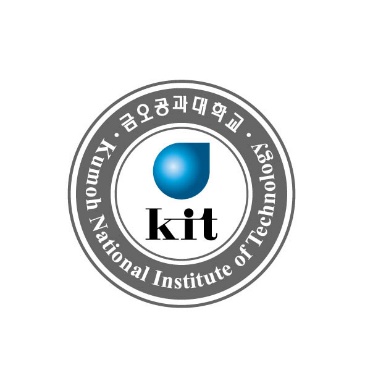 Kumoh National Institute of Technology(Undergraduate Student Exchange Program)1. Application Information1. Application Information1. Application Information1. Application Information1. Application Information1. Application Information1. Application Information1. Application Information1. Application Information1. Application Information1. Application Information1. Application InformationPhotoPhotoPhotoYearYearYearYearYearYear2024202420242024202420243.5cm x 4.5 cm3.5cm x 4.5 cm3.5cm x 4.5 cmSemesterSemesterSemesterSemesterSemesterSemester March (Spring) September (Fall) March (Spring) September (Fall) March (Spring) September (Fall) March (Spring) September (Fall) March (Spring) September (Fall) March (Spring) September (Fall)3.5cm x 4.5 cm3.5cm x 4.5 cm3.5cm x 4.5 cmAdmission TypeAdmission TypeAdmission TypeAdmission TypeAdmission TypeAdmission Type Dual Degree Program Exchange Program Dual Degree Program Exchange Program Dual Degree Program Exchange Program Dual Degree Program Exchange Program Dual Degree Program Exchange Program Dual Degree Program Exchange Program3.5cm x 4.5 cm3.5cm x 4.5 cm3.5cm x 4.5 cmName of Home UniversityName of Home UniversityName of Home UniversityName of Home UniversityName of Home UniversityName of Home University3.5cm x 4.5 cm3.5cm x 4.5 cm3.5cm x 4.5 cmCurrent Department/Major in Home UniversityCurrent Department/Major in Home UniversityCurrent Department/Major in Home UniversityCurrent Department/Major in Home UniversityCurrent Department/Major in Home UniversityCurrent Department/Major in Home University3.5cm x 4.5 cm3.5cm x 4.5 cm3.5cm x 4.5 cmRequested Department/Major in KITRequested Department/Major in KITRequested Department/Major in KITRequested Department/Major in KITRequested Department/Major in KITRequested Department/Major in KIT3.5cm x 4.5 cm3.5cm x 4.5 cm3.5cm x 4.5 cm2. Personal Information2. Personal Information2. Personal Information2. Personal Information2. Personal Information2. Personal Information2. Personal Information2. Personal Information2. Personal Information2. Personal Information2. Personal Information2. Personal Information2. Personal Information2. Personal Information2. Personal InformationNameNameNameLast NameLast NameLast NameNameNameNameFirst NameFirst NameFirst NameNameNameNameMiddle NameMiddle NameMiddle NameDate of BirthDate of BirthDate of BirthNationalityPassport NumberPassport NumberPassport NumberGender Male Female Male Female Male Female Male Female Male Female Male Female* Contacts* Contacts* ContactsHome AddressHome AddressHome Address* Contacts* Contacts* ContactsMobile PhoneMobile PhoneMobile Phone* Contacts* Contacts* ContactsE-mailE-mailE-mail* Important notice and information regarding the admission including the ‘certificate of admission’ and all the other necessary documents will be delivered via above contacts you provided. Please give us exact ones. * Important notice and information regarding the admission including the ‘certificate of admission’ and all the other necessary documents will be delivered via above contacts you provided. Please give us exact ones. * Important notice and information regarding the admission including the ‘certificate of admission’ and all the other necessary documents will be delivered via above contacts you provided. Please give us exact ones. * Important notice and information regarding the admission including the ‘certificate of admission’ and all the other necessary documents will be delivered via above contacts you provided. Please give us exact ones. * Important notice and information regarding the admission including the ‘certificate of admission’ and all the other necessary documents will be delivered via above contacts you provided. Please give us exact ones. * Important notice and information regarding the admission including the ‘certificate of admission’ and all the other necessary documents will be delivered via above contacts you provided. Please give us exact ones. * Important notice and information regarding the admission including the ‘certificate of admission’ and all the other necessary documents will be delivered via above contacts you provided. Please give us exact ones. * Important notice and information regarding the admission including the ‘certificate of admission’ and all the other necessary documents will be delivered via above contacts you provided. Please give us exact ones. * Important notice and information regarding the admission including the ‘certificate of admission’ and all the other necessary documents will be delivered via above contacts you provided. Please give us exact ones. * Important notice and information regarding the admission including the ‘certificate of admission’ and all the other necessary documents will be delivered via above contacts you provided. Please give us exact ones. * Important notice and information regarding the admission including the ‘certificate of admission’ and all the other necessary documents will be delivered via above contacts you provided. Please give us exact ones. * Important notice and information regarding the admission including the ‘certificate of admission’ and all the other necessary documents will be delivered via above contacts you provided. Please give us exact ones. * Important notice and information regarding the admission including the ‘certificate of admission’ and all the other necessary documents will be delivered via above contacts you provided. Please give us exact ones. * Important notice and information regarding the admission including the ‘certificate of admission’ and all the other necessary documents will be delivered via above contacts you provided. Please give us exact ones. * Important notice and information regarding the admission including the ‘certificate of admission’ and all the other necessary documents will be delivered via above contacts you provided. Please give us exact ones. 3. Education Background3. Education Background3. Education Background3. Education Background3. Education Background3. Education Background3. Education Background3. Education Background3. Education Background3. Education Background3. Education Background3. Education Background3. Education Background3. Education Background3. Education BackgroundName of SchoolAddress(City, Country)Address(City, Country)Address(City, Country)Entrance date(From)Entrance date(From)Graduation date(To)Graduation date(To)Graduation date(To)Graduation date(To)RemarkHigh school / Secondary schoolHigh school / Secondary schoolHigh school / Secondary schoolHigh school / Secondary schoolCollege / UniversityCollege / UniversityCollege / UniversityCollege / University4. Family Relations & Affidavit of Financial Support4. Family Relations & Affidavit of Financial Support4. Family Relations & Affidavit of Financial Support4. Family Relations & Affidavit of Financial Support4. Family Relations & Affidavit of Financial Support4. Family Relations & Affidavit of Financial Support4. Family Relations & Affidavit of Financial Support4. Family Relations & Affidavit of Financial Support4. Family Relations & Affidavit of Financial Support4. Family Relations & Affidavit of Financial Support4. Family Relations & Affidavit of Financial Support4. Family Relations & Affidavit of Financial Support4. Family Relations & Affidavit of Financial Support4. Family Relations & Affidavit of Financial Support4. Family Relations & Affidavit of Financial SupportRelationsRelationsNameNameNameDate of BirthDate of BirthDate of BirthAgeAgeOccupationOccupationOccupationOccupationRemark※ Indicate the person, including yourself(or organization) who will be responsible for your tuition fee and living expenses. Sponsor's Name:  Relationship:  Sponsor's Occupation:  Address Mobile Phone No.※ I guarantee that I will be responsible for this applicant's tuition fee and living expenses during his/her study at your university. Name Signature Date※ Indicate the person, including yourself(or organization) who will be responsible for your tuition fee and living expenses. Sponsor's Name:  Relationship:  Sponsor's Occupation:  Address Mobile Phone No.※ I guarantee that I will be responsible for this applicant's tuition fee and living expenses during his/her study at your university. Name Signature Date※ Indicate the person, including yourself(or organization) who will be responsible for your tuition fee and living expenses. Sponsor's Name:  Relationship:  Sponsor's Occupation:  Address Mobile Phone No.※ I guarantee that I will be responsible for this applicant's tuition fee and living expenses during his/her study at your university. Name Signature Date※ Indicate the person, including yourself(or organization) who will be responsible for your tuition fee and living expenses. Sponsor's Name:  Relationship:  Sponsor's Occupation:  Address Mobile Phone No.※ I guarantee that I will be responsible for this applicant's tuition fee and living expenses during his/her study at your university. Name Signature Date※ Indicate the person, including yourself(or organization) who will be responsible for your tuition fee and living expenses. Sponsor's Name:  Relationship:  Sponsor's Occupation:  Address Mobile Phone No.※ I guarantee that I will be responsible for this applicant's tuition fee and living expenses during his/her study at your university. Name Signature Date※ Indicate the person, including yourself(or organization) who will be responsible for your tuition fee and living expenses. Sponsor's Name:  Relationship:  Sponsor's Occupation:  Address Mobile Phone No.※ I guarantee that I will be responsible for this applicant's tuition fee and living expenses during his/her study at your university. Name Signature Date※ Indicate the person, including yourself(or organization) who will be responsible for your tuition fee and living expenses. Sponsor's Name:  Relationship:  Sponsor's Occupation:  Address Mobile Phone No.※ I guarantee that I will be responsible for this applicant's tuition fee and living expenses during his/her study at your university. Name Signature Date※ Indicate the person, including yourself(or organization) who will be responsible for your tuition fee and living expenses. Sponsor's Name:  Relationship:  Sponsor's Occupation:  Address Mobile Phone No.※ I guarantee that I will be responsible for this applicant's tuition fee and living expenses during his/her study at your university. Name Signature Date※ Indicate the person, including yourself(or organization) who will be responsible for your tuition fee and living expenses. Sponsor's Name:  Relationship:  Sponsor's Occupation:  Address Mobile Phone No.※ I guarantee that I will be responsible for this applicant's tuition fee and living expenses during his/her study at your university. Name Signature Date※ Indicate the person, including yourself(or organization) who will be responsible for your tuition fee and living expenses. Sponsor's Name:  Relationship:  Sponsor's Occupation:  Address Mobile Phone No.※ I guarantee that I will be responsible for this applicant's tuition fee and living expenses during his/her study at your university. Name Signature Date※ Indicate the person, including yourself(or organization) who will be responsible for your tuition fee and living expenses. Sponsor's Name:  Relationship:  Sponsor's Occupation:  Address Mobile Phone No.※ I guarantee that I will be responsible for this applicant's tuition fee and living expenses during his/her study at your university. Name Signature Date※ Indicate the person, including yourself(or organization) who will be responsible for your tuition fee and living expenses. Sponsor's Name:  Relationship:  Sponsor's Occupation:  Address Mobile Phone No.※ I guarantee that I will be responsible for this applicant's tuition fee and living expenses during his/her study at your university. Name Signature Date※ Indicate the person, including yourself(or organization) who will be responsible for your tuition fee and living expenses. Sponsor's Name:  Relationship:  Sponsor's Occupation:  Address Mobile Phone No.※ I guarantee that I will be responsible for this applicant's tuition fee and living expenses during his/her study at your university. Name Signature Date※ Indicate the person, including yourself(or organization) who will be responsible for your tuition fee and living expenses. Sponsor's Name:  Relationship:  Sponsor's Occupation:  Address Mobile Phone No.※ I guarantee that I will be responsible for this applicant's tuition fee and living expenses during his/her study at your university. Name Signature Date※ Indicate the person, including yourself(or organization) who will be responsible for your tuition fee and living expenses. Sponsor's Name:  Relationship:  Sponsor's Occupation:  Address Mobile Phone No.※ I guarantee that I will be responsible for this applicant's tuition fee and living expenses during his/her study at your university. Name Signature Date5. Language Qualification5. Language Qualification5. Language Qualification5. Language Qualification5. Language Qualification5. Language Qualification5. Language Qualification5. Language Qualification5. Language Qualification5. Language Qualification5. Language Qualification5. Language Qualification5. Language Qualification5. Language Qualification5. Language Qualification Korean Korean Korean Korean TOPIK(Level 2 / Level 3 / Level 4 / Level 5 / Level 6)  Completion of KIT’s Korean Language Center TOPIK(Level 2 / Level 3 / Level 4 / Level 5 / Level 6)  Completion of KIT’s Korean Language Center TOPIK(Level 2 / Level 3 / Level 4 / Level 5 / Level 6)  Completion of KIT’s Korean Language Center TOPIK(Level 2 / Level 3 / Level 4 / Level 5 / Level 6)  Completion of KIT’s Korean Language Center TOPIK(Level 2 / Level 3 / Level 4 / Level 5 / Level 6)  Completion of KIT’s Korean Language Center TOPIK(Level 2 / Level 3 / Level 4 / Level 5 / Level 6)  Completion of KIT’s Korean Language Center TOPIK(Level 2 / Level 3 / Level 4 / Level 5 / Level 6)  Completion of KIT’s Korean Language Center TOPIK(Level 2 / Level 3 / Level 4 / Level 5 / Level 6)  Completion of KIT’s Korean Language Center TOPIK(Level 2 / Level 3 / Level 4 / Level 5 / Level 6)  Completion of KIT’s Korean Language Center TOPIK(Level 2 / Level 3 / Level 4 / Level 5 / Level 6)  Completion of KIT’s Korean Language Center TOPIK(Level 2 / Level 3 / Level 4 / Level 5 / Level 6)  Completion of KIT’s Korean Language Center English English English English TOEFL (ibt / pbt / cbt,                  ) IELTS (              ) TOEIC (              ) TOEIC Speaking (              ) OPIc (              ) Holding Nationality of English-Speaking Country TOEFL (ibt / pbt / cbt,                  ) IELTS (              ) TOEIC (              ) TOEIC Speaking (              ) OPIc (              ) Holding Nationality of English-Speaking Country TOEFL (ibt / pbt / cbt,                  ) IELTS (              ) TOEIC (              ) TOEIC Speaking (              ) OPIc (              ) Holding Nationality of English-Speaking Country TOEFL (ibt / pbt / cbt,                  ) IELTS (              ) TOEIC (              ) TOEIC Speaking (              ) OPIc (              ) Holding Nationality of English-Speaking Country TOEFL (ibt / pbt / cbt,                  ) IELTS (              ) TOEIC (              ) TOEIC Speaking (              ) OPIc (              ) Holding Nationality of English-Speaking Country TOEFL (ibt / pbt / cbt,                  ) IELTS (              ) TOEIC (              ) TOEIC Speaking (              ) OPIc (              ) Holding Nationality of English-Speaking Country TOEFL (ibt / pbt / cbt,                  ) IELTS (              ) TOEIC (              ) TOEIC Speaking (              ) OPIc (              ) Holding Nationality of English-Speaking Country TOEFL (ibt / pbt / cbt,                  ) IELTS (              ) TOEIC (              ) TOEIC Speaking (              ) OPIc (              ) Holding Nationality of English-Speaking Country TOEFL (ibt / pbt / cbt,                  ) IELTS (              ) TOEIC (              ) TOEIC Speaking (              ) OPIc (              ) Holding Nationality of English-Speaking Country TOEFL (ibt / pbt / cbt,                  ) IELTS (              ) TOEIC (              ) TOEIC Speaking (              ) OPIc (              ) Holding Nationality of English-Speaking Country TOEFL (ibt / pbt / cbt,                  ) IELTS (              ) TOEIC (              ) TOEIC Speaking (              ) OPIc (              ) Holding Nationality of English-Speaking Country Other Language Other Language Other Language Other Language* Please leave it empty if you do not have any language score. * Please leave it empty if you do not have any language score. * Please leave it empty if you do not have any language score. * Please leave it empty if you do not have any language score. * Please leave it empty if you do not have any language score. * Please leave it empty if you do not have any language score. * Please leave it empty if you do not have any language score. * Please leave it empty if you do not have any language score. * Please leave it empty if you do not have any language score. * Please leave it empty if you do not have any language score. * Please leave it empty if you do not have any language score. * Please leave it empty if you do not have any language score. * Please leave it empty if you do not have any language score. * Please leave it empty if you do not have any language score. * Please leave it empty if you do not have any language score. 6. Other Information6. Other Information6. Other Information6. Other Information6. Other Information6. Other Information6. Other Information6. Other Information6. Other Information6. Other Information6. Other Information6. Other Information6. Other Information6. Other Information6. Other InformationHousing InformationHousing InformationHousing InformationHousing Information On Campus(Dormitory)      /        Off Campus On Campus(Dormitory)      /        Off Campus On Campus(Dormitory)      /        Off Campus On Campus(Dormitory)      /        Off Campus On Campus(Dormitory)      /        Off Campus On Campus(Dormitory)      /        Off Campus On Campus(Dormitory)      /        Off Campus On Campus(Dormitory)      /        Off Campus On Campus(Dormitory)      /        Off Campus On Campus(Dormitory)      /        Off Campus On Campus(Dormitory)      /        Off CampusMeal Option (only if you chose On Campus dorm)Meal Option (only if you chose On Campus dorm)Meal Option (only if you chose On Campus dorm)Meal Option (only if you chose On Campus dorm) No Meal Option      /       5 days/week/       7 days/we다*Korean food only in dormitory cafeteria. No halal food available.  No Meal Option      /       5 days/week/       7 days/we다*Korean food only in dormitory cafeteria. No halal food available.  No Meal Option      /       5 days/week/       7 days/we다*Korean food only in dormitory cafeteria. No halal food available.  No Meal Option      /       5 days/week/       7 days/we다*Korean food only in dormitory cafeteria. No halal food available.  No Meal Option      /       5 days/week/       7 days/we다*Korean food only in dormitory cafeteria. No halal food available.  No Meal Option      /       5 days/week/       7 days/we다*Korean food only in dormitory cafeteria. No halal food available.  No Meal Option      /       5 days/week/       7 days/we다*Korean food only in dormitory cafeteria. No halal food available.  No Meal Option      /       5 days/week/       7 days/we다*Korean food only in dormitory cafeteria. No halal food available.  No Meal Option      /       5 days/week/       7 days/we다*Korean food only in dormitory cafeteria. No halal food available.  No Meal Option      /       5 days/week/       7 days/we다*Korean food only in dormitory cafeteria. No halal food available.  No Meal Option      /       5 days/week/       7 days/we다*Korean food only in dormitory cafeteria. No halal food available. Emergency ContactEmergency ContactEmergency ContactEmergency ContactMobile NumberMobile NumberEmergency ContactEmergency ContactEmergency ContactEmergency ContactAddressAddressEmergency ContactEmergency ContactEmergency ContactEmergency ContactRelationshipRelationship* The 1st priority of emergency contact is ‘Immediate Family’, Secondly ‘Relatives’ and Thirdly ‘Other acquaintances’ and if you do not have any of them, please leave the blanks.* The 1st priority of emergency contact is ‘Immediate Family’, Secondly ‘Relatives’ and Thirdly ‘Other acquaintances’ and if you do not have any of them, please leave the blanks.* The 1st priority of emergency contact is ‘Immediate Family’, Secondly ‘Relatives’ and Thirdly ‘Other acquaintances’ and if you do not have any of them, please leave the blanks.* The 1st priority of emergency contact is ‘Immediate Family’, Secondly ‘Relatives’ and Thirdly ‘Other acquaintances’ and if you do not have any of them, please leave the blanks.* The 1st priority of emergency contact is ‘Immediate Family’, Secondly ‘Relatives’ and Thirdly ‘Other acquaintances’ and if you do not have any of them, please leave the blanks.* The 1st priority of emergency contact is ‘Immediate Family’, Secondly ‘Relatives’ and Thirdly ‘Other acquaintances’ and if you do not have any of them, please leave the blanks.* The 1st priority of emergency contact is ‘Immediate Family’, Secondly ‘Relatives’ and Thirdly ‘Other acquaintances’ and if you do not have any of them, please leave the blanks.* The 1st priority of emergency contact is ‘Immediate Family’, Secondly ‘Relatives’ and Thirdly ‘Other acquaintances’ and if you do not have any of them, please leave the blanks.* The 1st priority of emergency contact is ‘Immediate Family’, Secondly ‘Relatives’ and Thirdly ‘Other acquaintances’ and if you do not have any of them, please leave the blanks.* The 1st priority of emergency contact is ‘Immediate Family’, Secondly ‘Relatives’ and Thirdly ‘Other acquaintances’ and if you do not have any of them, please leave the blanks.* The 1st priority of emergency contact is ‘Immediate Family’, Secondly ‘Relatives’ and Thirdly ‘Other acquaintances’ and if you do not have any of them, please leave the blanks.* The 1st priority of emergency contact is ‘Immediate Family’, Secondly ‘Relatives’ and Thirdly ‘Other acquaintances’ and if you do not have any of them, please leave the blanks.* The 1st priority of emergency contact is ‘Immediate Family’, Secondly ‘Relatives’ and Thirdly ‘Other acquaintances’ and if you do not have any of them, please leave the blanks.* The 1st priority of emergency contact is ‘Immediate Family’, Secondly ‘Relatives’ and Thirdly ‘Other acquaintances’ and if you do not have any of them, please leave the blanks.* The 1st priority of emergency contact is ‘Immediate Family’, Secondly ‘Relatives’ and Thirdly ‘Other acquaintances’ and if you do not have any of them, please leave the blanks.I certify that all information submitted above is factually true and honestly presented. I understand that I may be subject to arrange of possible disciplinary actions by the information I certified be false.I certify that all information submitted above is factually true and honestly presented. I understand that I may be subject to arrange of possible disciplinary actions by the information I certified be false.I certify that all information submitted above is factually true and honestly presented. I understand that I may be subject to arrange of possible disciplinary actions by the information I certified be false.I certify that all information submitted above is factually true and honestly presented. I understand that I may be subject to arrange of possible disciplinary actions by the information I certified be false.I certify that all information submitted above is factually true and honestly presented. I understand that I may be subject to arrange of possible disciplinary actions by the information I certified be false.I certify that all information submitted above is factually true and honestly presented. I understand that I may be subject to arrange of possible disciplinary actions by the information I certified be false.I certify that all information submitted above is factually true and honestly presented. I understand that I may be subject to arrange of possible disciplinary actions by the information I certified be false.I certify that all information submitted above is factually true and honestly presented. I understand that I may be subject to arrange of possible disciplinary actions by the information I certified be false.I certify that all information submitted above is factually true and honestly presented. I understand that I may be subject to arrange of possible disciplinary actions by the information I certified be false.I certify that all information submitted above is factually true and honestly presented. I understand that I may be subject to arrange of possible disciplinary actions by the information I certified be false.I certify that all information submitted above is factually true and honestly presented. I understand that I may be subject to arrange of possible disciplinary actions by the information I certified be false.I certify that all information submitted above is factually true and honestly presented. I understand that I may be subject to arrange of possible disciplinary actions by the information I certified be false.I certify that all information submitted above is factually true and honestly presented. I understand that I may be subject to arrange of possible disciplinary actions by the information I certified be false.I certify that all information submitted above is factually true and honestly presented. I understand that I may be subject to arrange of possible disciplinary actions by the information I certified be false.I certify that all information submitted above is factually true and honestly presented. I understand that I may be subject to arrange of possible disciplinary actions by the information I certified be false.Date of SubmissionDate of SubmissionDate of SubmissionDate of SubmissionName of ApplicantName of ApplicantName of ApplicantName of ApplicantSelf IntroductionSelf IntroductionSelf IntroductionSelf IntroductionSelf IntroductionSelf IntroductionSelf IntroductionSelf IntroductionSelf IntroductionSelf IntroductionSelf IntroductionSelf IntroductionSelf IntroductionSelf IntroductionSelf IntroductionSelf IntroductionNameNationalityNationalityNationalityNationalityDate of BirthDepartment of StudyDepartment of StudyDepartment of StudyDepartment of StudyStudy PlanStudy PlanStudy PlanStudy PlanNameNationalityDate of BirthDepartment of Study